Муниципальное бюджетное общеобразовательное учреждениеСредняя общеобразовательная школа ст. Николаевской     им. С.Я. Батышева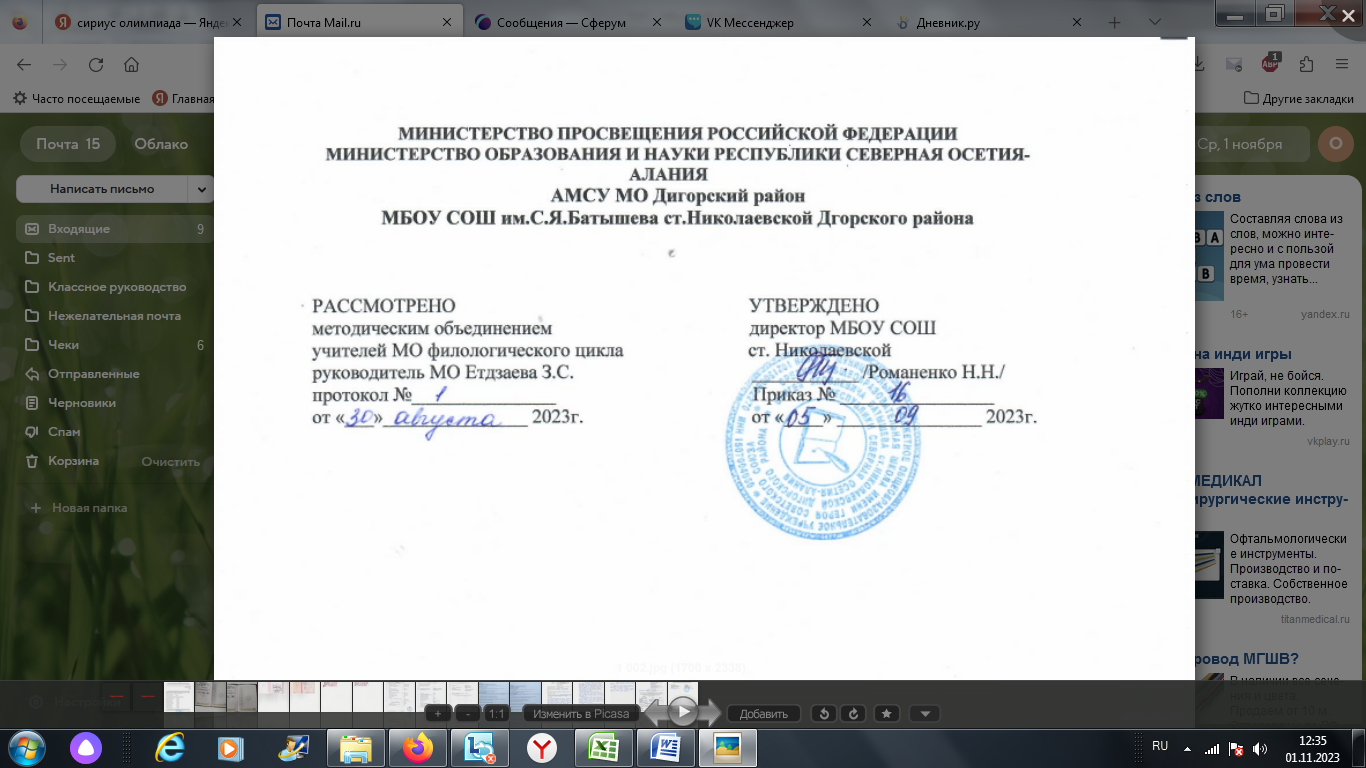 План работы МО учителей начальных классовМБОУ СОШст. Николаевскойна 2023 – 2024 учебный год. Руководитель МО:Цындрич И.И..учитель начальных классовст. Николаевская  – 2023Анализ работы МО начальных классов МБОУ СОШ ст. Николаевскойим. С.Я. Батышева за 2022-2023 учебный годЦели анализа: выявить степень реализации поставленных перед членами МО задач.          Работа МО учителей начальных классов в 2022-2023 учебном году проводилась по теме: «Организация учебного процесса в начальной школе путем внедрения современных педагогических технологий, направленных на развитие метапредметных компетенций и качества образования». В течение учебного года было проведено 5 плановых заседанийметодического объединения. В основном поставленные перед МО задачи были реализованы.  Как показала работа, члены МО приложили максимум усилий для реализации поставленных в 2022-2023 учебном году целей и задач.Модернизация образования требует от каждого усилий и активного повышения квалификации.  За прошедший учебный год курсы повышения квалификации прошли учителя:В течение учебного года было организовано взаимопосещение уроков учителей начальных классов. По результатам взаимопосещений были выработаны рекомендации: - повышение профессионального уровня;-обмен опыта;- пополнение педагогической копилки.Школьники 1 – 4 классов принимали активное участие - в дистанционном конкурсе «Учи.ру», где учащиеся показали хорошие результаты . Учащаяся 4 «А» класса Дурда Варвара участвовала в конкурсе «Ученик года», где показала хороший результат и была награждена дипломом.В течение 2022-2023 учебного года было проведено шесть  открытых уроков. В  1 «А», учитель Бессараб Л.Н.., проведен открытый урок по литературному чтению на тему «Ю.Ермолаева «Лучший друг»». В 1 «Б» классе, учитель Бешехоева Ю.Н., проведен открытый урок  по русскому языку на тему  «Перенос слов с мягким знаком» , во 2 «А», учитель Етдзаева Л.Х., проведен открытый урок по окружающему миру на тему «Путешествие по России». В 3 «Б» классе, учитель Цындрич И.И., проведен открытый урок по  литературному чтению на тему «Русские народные песни». В 4 «А» классе учитель Халина Е.М., проведен открытый урок по ОРКСЭ на тему «Вера, судный день, судьба», в 4 «Б» классе, учитель Канищева З.С., проведен открытый урок по технологии на тему «Букет для ветерана».Все открытые уроки отличались хорошим уровнем педагогического мастерства, творческой активностью детей. Положительный результат при проведении уроков дает применение учителями на уроках и во внеурочное время новых технологий: игровые, технологии проблемного обучения, проекты, опережающее обучение, использование  материалов Интернета. При посещении открытых уроков каждый учитель пополнял свою «методическую копилку» методами и приемами, которые использовали учителя на уроках.Кроме того в течение всего учебного года велась работа по подготовке к ВПР 4 в  классах. В конце учебного года были проведены проверочные работы по трем основным предметам: математика, русский язык и окружающий мир. Результаты работ отражаются в таблице.Русский языкВывод:  подтвердили 22 человека (отм. = отм. по журналу) – 88, 6 процентов обучающихся; повысили 3 человек (отм. > отм. по журналу) – 11, 4  процентов обучающихся.МатематикаВывод: понизили 3 человек (отм. < отм. по журналу) – 11,5  процентов обучающихся; подтвердили18 человек (отм. = отм. по журналу) – 69,2 процента обучающихся; повысили 3 человек (отм. > отм. по журналу) – 11,5 процентов обучающихся.Окружающий мирВывод: понизили 4 человека (отм. < отм. по журналу) – 17, 3 процентов обучающихся; подтвердили18 человек (отм. = отм. по журналу) – 78,2 процента обучающихся; повысили 3 человек (отм. > отм. по журналу) –13, 0 процентов обучающихся.Проведена промежуточная аттестация учащихся по итогам 2022/23 учебного года по следующим предметам:русский язык – 2-е и  3-и классы;математика – 2-е и  3-и  классы;В 1-х классах прошла метапредметная диагностическая работа без балльного оценивания.2-е классыКонтрольную работу по русскому языку выполнили  30 второклассников. Из них на «4» и «5» написали диктант 17 учеников (56,6%), два ученика из 2 «Б» не справился с работой (6,6%). Общая СОУ – 91,15 процентов, средний балл –3,8 . Типичные ошибки: некоторые ученики пропустили буквы в словах или же одну букву заменили другой, ошиблись в правописании безударных гласных в корне и суффиксах, в правописании сочетания букв «ча», «ща» в словах, правописание заглавных букв в начале предложения, встречаются исправления.  Результаты отражены в таблице 2. Результативность промежуточной аттестации по русскому языку во 2-х классахРезультативность промежуточной аттестации по математике во 2 классахУчащиеся допустили ошибки в решении примеров через десяток, в решении задачи и неравенств, вычислениях при сложении и вычитании двузначных чисел, в выборе арифметических действий.Рекомендации:Учителям Етдзаевой Л.Х.. и  Хлоевой Е.В:продолжить работу по устранению типичных орфографических ошибок;систематически отрабатывать правила переноса слов по русскому языку;продолжить работу над формированием вычислительных навыков по математике;продолжать формировать навыки умножения и деления, а так же навыки решения составных задач.3-и классыИз 32  учащихся 3-х классов диктант написали на «4» и «5» 20 человек (71,4%). 17,8  процента учащихся написали работу на «3». СОУ – 71,6 процента, средний балл – 3,75. Результативность промежуточной аттестации по русскому языкуВстречаются типичные ошибки в постановке  знаков препинания, правописании безударных гласных, непроверяемых безударных гласных, правописание приставок и слов с сочетаниями, написание предлогов со словами, есть исправления. Анализируя контрольную работу по математике учащихся 3-х классов, можно сделать следующие выводы: успеваемость – 100 процентов, качество – 74,55 процентов (на «3» выполнили задание 6 учеников,  средний балл – 4,07. Все учащиеся справились с задачей, но несколько учащихся допустили ошибки при вычислениях и при записи ответа. Результативность промежуточной аттестации по математикеРекомендации:Учителям Синьковой И.В.. и Цындрич И.И.:продолжить работу над соблюдением единого орфографического режима по русскому языку;увеличить количество заданий по математике в несколько действий;вести работу по оформлению записей ответов задач по математике.В течение всего учебного года все учителя начальных классах участвовали в вебинарах, которые были предложены СОРИПКРО, на платформе «Якласс», также участвовали во всех предложенных тотальных диктантах. Выводы:Как руководитель считаю, что учителя нашего МО справились с поставленными задачами. Учителя непрерывно совершенствуют свое педагогическое мастерство, компетентность, эрудицию, формируют готовность учащихся к самообразованию.Была запланирована предметная неделя, но реализовать ее не получилось.Есть проблемы, над которыми предстоит работать членам МО в следующем году:- Повышение качества знаний обучающихся- Использование ЦОС-.Развитие функциональной грамотностиРекомендации:Уделять особое внимание внеклассной работе по предметам.План работы методического объединения учителей начальных классовна 2023/2024 учебный годТема МО учителей начальных классов: Организация учебного процесса в начальной школе путем внедрения современных педагогических технологий, направленных на развитие метапредметных компетенций и качества образования. Цель: создание условий для повышения профессионального мастерства учителей начальных классов, развитие их творческого потенциала с целью совершенствования качества преподавания и воспитания личности, подготовленной к жизни в высокотехнологическом, конкурентном мире. Задачи: 1. Создание оптимальных условий (организационно-управленческих, методических, педагогических) для обновления и реализации основных образовательных программ образовательного учреждения, включающего три группы требований в соответствии с ФГОС. 2. Создание благоприятных условий для формирования и развития интеллектуального и творческого потенциала учащихся. 3. Создание комфортной образовательной среды на основе индивидуальной работы с обучающимися с учетом возрастных, психологических особенностей. 4. Создание оптимальных условий для формирования и развития полноценной психически и физически здоровой личности с устойчивым нравственным поведением, способной к самореализации и самоопределению в социуме. 5. Совершенствование работы, направленной на сохранение и укрепление здоровья обучающихся и привитие им навыков здорового образа жизни. 6. Повышение профессиональной компетентности педагогов в соответствии с требованиями ФГОС НОО 3-го поколения. 7. Совершенствование работы учителей, направленной на формирование у учащихся ключевых компетентностей. 8. Обеспечение условий для изучения, обобщения и распространения передового педагогического опыта, для развития мотивации к профессиональному и творческому росту. Ожидаемые результаты работы: Рост качества знаний обучающихся по основным предметам Повышение познавательного интереса обучающихся к учебным предметам.  Овладение учителями   системой преподавания предметов  в соответствии с ФГОС НОО. Создание условий в процессе обучения для формирования у учащихся ключевых компетентностей, УУД.Овладение профессиональными компетенциями осуществления образовательного процесса в начальной школе с учётом специфики преподаваемого предмета. Направления работы МО учителей начальных классов на 2023-2024 учебный год: Аналитическая деятельность:  Анализ методической деятельности за 2022-2023 учебный год и планирование на 2023-2024 учебный год.  Анализ посещения открытых уроков.  Изучение направлений деятельности педагогов (тема самообразования).  Анализ работы педагогов с целью оказания помощи. Информационная деятельность:  Изучение новинок в методической литературе в целях совершенствования педагогической деятельности.  Продолжить знакомство с ФГОС-21 начального общего образования. Консультативная деятельность:  Консультирование педагогов по вопросам составления рабочих программ по предметам и внеурочной деятельности в контексте работы по ФГОС-21.  Консультирование педагогов с целью ликвидации затруднений в педагогической деятельности.  Консультирование педагогов по вопросам в сфере формирования универсальных учебных действий в рамках ФГОС НОО. С целью повышения качества учебных достижений учащихся в работе используются следующие организационные формы работы:  индивидуальные и групповые занятия с детьми, имеющими повышенную мотивацию и неуспевающими; олимпиады по предметам; диагностические, административные и итоговые контрольные работы;работа по подготовке к ВПР;  участие в предметных конкурсах разных уровней; проектная и исследовательская работа обучающихся.Ожидаемые результаты работыОвладение учителями МО системой преподавания предметов в соответствии с новым ФГОС.Создание условий в процессе обучения для формирования у обучающихся ключевых компетентностей, УУД.Направления методической работызаседания МО;аттестация учителей;повышение квалификации учителей (самообразование, курсовая подготовка, участие в семинарах, конференциях, мастер-классах);подготовка учителя начальных классов к работе в режиме дистанционного обучения;участие учителей в конкурсах педагогического мастерства;внеурочная деятельность по предмету;обобщение и представление опыта работы учителей (открытые уроки, мастер-классы, творческие отчеты, публикации, разработка методических материалов) на различных уровнях;обеспечение преемственности при организации образовательного процесса.организация работы с одаренными детьми;организация инклюзивного обучения.Формы методической работыоткрытые уроки и внеклассные мероприятия;творческие группы;круглые столы, семинары, педагогические мастерские, мастер-классы, презентация опыта;внутришкольные обучающие семинары для педагогов «Реализация дистанционного обучения в начальной школе»;индивидуальные консультации с учителями-предметниками;целевые и взаимные посещения уроков с последующим обсуждением их результатов.Деятельность работы МО учителей начальных классов на 2023- 2024 учебный год1.Информационная деятельностьИзучение новинок в методической литературе в целях совершенствования педагогической деятельности.Продолжить знакомство с ФГОС начального общего образования.2.Организационная и учебно-воспитательная деятельностьИзучение нормативной и методической документации по вопросам образования.Отбор содержания и составление учебных программ.Утверждение индивидуальных программ по предметам.Взаимопосещение уроков учителями с последующим самоанализом достигнутых результатов.Выработка единых требований к оценке результатов освоения программы на основе разработанных образовательных стандартов по предмету.Организация открытых уроков по определенной теме с целью обмена опытом.Организация и проведение предметной недели в начальной школе.Организация и проведение предметных олимпиад, конкурсов, смотров.Выступления учителей начальных классов на ШМО, практико-ориентированных семинарах, педагогических советах.Повышение квалификации педагогов на курсах. Прохождение аттестации педагогических кадров.Развитие  системы работы с детьми, имеющими повышенные интеллектуальные способности.Оказание социально – педагогической поддержки детям группы «особого внимания».Сохранение и укрепление здоровья обучающихся и педагогов, воспитание потребности в здоровом образе жизни.3.Аналитическая деятельностьАнализ методической деятельности за 2023- 2024 учебный год и планирование на 2024 - 2025 учебный год.Анализ посещения открытых уроков.Анализ работы педагогов с целью оказания адресной помощи.4.Методическая деятельностьМетодическое сопровождение преподавания по новым образовательным стандартам третьего поколения в начальной школе.Совершенствование методического уровня педагогов в овладении новыми педагогическими технологиями через систему повышения квалификации и самообразования каждого учителя. Внедрение в практику работы всех учителей МО технологий, направленных на формирование компетентностей обучающихся: технологию развития критического мышления, информационно-коммуникационную технологию, игровые технологии, технологию проблемного обучения, метод проектов, метод самостоятельной работыОрганизация системной работы с детьми, имеющими повышенные интеллектуальные способности.Поиск, обобщение, анализ и внедрение передового педагогического опыта в различных формах.Пополнение методической копилки необходимым информационным материалом для оказания помощи учителю в работе.Методическое сопровождение самообразования и саморазвития педагогов; ознакомление с методическими разработками различных авторов.Совершенствование форм работы с одарёнными детьми.5. Консультативная деятельностьКонсультирование педагогов по вопросам составления рабочих программ и тематического планирования.Консультирование педагогов с целью ликвидации затруднений в педагогической деятельности.Консультирование педагогов по вопросам в сфере формирования универсальных учебных действий в рамках ФГОС.6. Межсекционная работа1. Открытые уроки.2. Внеклассная работа (проведение праздников, экскурсий, школьных олимпиад и т.д.).3. Работа кабинетов (пополнение учебно-методической базы).4.Взаимопосещение уроков (в течение года с последующим обсуждением, рекомендациями).План работы по основным  направлениям деятельности:Раздел 1. Организационно-педагогическая деятельность.Задачи: повышение профессиональной культуры учителя через участие в реализации методической идеи; Раздел 2. Учебно-методическая деятельность.Задачи:формирование банка данных педагогической информации (нормативно-правовая, методическая); организация и проведение мониторинга обученности учащихся на основе научно-методического обеспечения учебных программ.Раздел 3. Мероприятия по усвоению базового уровня НОО. Задачи: обеспечение оптимальных условий для учащихся по усвоению базового уровня НОО; повышение эффективности контроля уровня обученности.Раздел 4. Повышение качества образовательного процесса. Задачи: обеспечение оптимальных условий для учащихся по усвоению базового уровня НОО; повышение эффективности контроля уровня обученности; повышение качества урока.Раздел 5. Профессиональный рост учителя.Задачи: создание условий для профессионального роста и творческой активности педагогов; выявление и распространение передового педагогического опыта.Раздел 6. Поиск и поддержка детей, имеющие интеллектуальные способности  к обучению. Задачи: создание условий для творческой активности обучающихся; выявление и поддержка  детей.Состав МО:Графикпрохождения аттестации и  курсов  повышения квалификацииучителей МБОУ СОШ ст. Николаевской в 2023-2024 учебном годуРасписание дополнительных занятий  в МБОУСОШ ст. Николаевскойв I полугодии 2023-2024 учебного годаТематика заседаний ШМО на 2023-2024 учебный годЗАСЕДАНИЕ №1 (август)Тема: «Планирование и организация методической работы учителей начальных классов на 2023-2024 учебный год».ЗАСЕДАНИЕ № 2 (октябрь)Тема: «Повышение качества образовательных результатов».ЗАСЕДАНИЕ № 3 (январь)Тема: «Развитие творческих и интеллектуальных способностей учащихся». ЗАСЕДАНИЕ № 4 (февраль - март)  ЗАСЕДАНИЕ № 5 (май)Тема: «Итоги деятельности учителей начальных классов  в 2023-2024 учебном году. Завершение учебного года».Ф.И.О.ТемаФорма обученияКол-во часовСроки прохожденияХалина Е.М.«Реализация требований обновленных ФГОС НОО, ФГОС ООО в работе учителя» (тьюторы)Очная36ч.23.03.23-25.03.23г.Бессараб Л.Н.«Реализация требований обновленных ФГОС НОО, ФГОС ООО в работе учителя» (тьюторы)Очная36ч.23.03.23-25.03.23г.Бешехоева Ю.Н.«Реализация требований обновленных ФГОС НОО, ФГОС ООО в работе учителя» (тьюторы)Очная36 ч.23.03.23-25.03.23г.Етдзаева Л.Х.«Реализация требований обновленных ФГОС НОО, ФГОС ООО в работе учителя» (тьюторыОчная36ч.23.03.23-25.03.23г.Хлоева Е.В.1.«Профессиональная деятельность педагого-психолога ОО с учетом требований ФГОС»2.«Реализация требований обновленных ФГОС НОО, ФГОС ООО в работе учителя» (тьюторы)ОчнаяОчная72ч.36ч.17.10.22-22.10.22г.21.11.22-02.12.22г.Синькова И.В.1.«Обновление содержания школьного филологического образования в соответствии с ФГОС НОО: теория и практика преподавания русского языка и родных языков народов РФ (уровень начального общего образования)»2.«Реализация требований обновленных ФГОС НОО, ФГОС ООО в работе учителя» (тьюторы)ОчнаяОчная48 ч.36ч.21.11.22-02.12.22г.23.03.23-25.03.23г.Цындрич И.И.«Реализация требований обновленных ФГОС НОО, ФГОС ООО в работе учителя» (тьюторы)очная36ч.23.03.23-25.03.23г.КлассУчительИтоги III четвертиИтоги III четвертиИтоги III четвертиИтоги III четвертиКачество
знанийИтоги ВПРИтоги ВПРИтоги ВПРИтоги ВПРКачество
знанийКлассУчитель«5»«4»«3»«2»Качество
знаний«5»«4»«3»«2»Качество
знаний4 «А»Халина Е.М.554-71,43 %7430100 %4 «Б»Канищева З.С.325241,63 %324245,45 %КлассУчительИтоги III четвертиИтоги III четвертиИтоги III четвертиИтоги III четвертиКачество
знанийИтоги ВПРИтоги ВПРИтоги ВПРИтоги ВПРКачество
знанийКлассУчитель«5»«4»«3»«2»Качество
знаний«5»«4»«3»«2»Качество
знаний4 «А»Халина Е.М.653-78,57832193 4 «Б»Канищева З.С.424250334250КлассУчительИтоги III четвертиИтоги III четвертиИтоги III четвертиИтоги III четвертиКачество
знанийИтоги ВПРИтоги ВПРИтоги ВПРИтоги ВПРКачество
знанийКлассУчитель«5»«4»«3»«2»Качество
знаний«5»«4»«3»«2»Качество
знаний4 «А»Халина Е.М.941-92,8695--1004 «Б»Канищева З.С.424250323146КлассыПоспискуВыпол.работуОценкиОценкиОценкиОценкиОценкиСред.балл%усп-ти%кач-ваКлассыПоспискуВыпол.работу«5»«4»«3»«2»«1»Сред.балл%усп-ти%кач-ва2 «А»1614446--3,8510057,12 «Б»17165452–3,7582,356,25Итого 333098112-3,891,1556,6КлассыПоспискуВыпол.работуОценкиОценкиОценкиОценкиОценкиСред.балл%усп-ти%кач-ваКлассыПоспискуВыпол.работу«5»«4»«3»«2»«1»Сред.балл%усп-ти%кач-ва2 «А»16143452-3,5775502 «Б»17174922-3,888876,5Итого 333171374-3,781,563,25КлассыПоспискуВыпол.работуОценкиОценкиОценкиОценкиОценкиСред.балл%усп-ти%кач-ваКлассыПоспискуВыпол.работу«5»«4»«3»«2»«1»Сред.балл%усп-ти%кач-ва3 «А»181711132-3,4782,370,53 «Б»14114421-490,972,7Итого 322851553-3,7586,671,6КлассыПоспискуВыпол.работуОценкиОценкиОценкиОценкиОценкиСред.балл%усп-ти%кач-ваКлассыПоспискуВыпол.работу«5»«4»«3»«2»«1»Сред.балл%усп-ти%кач-ва3 «А»1817583--3,8810076,43 «Б»1411623--4.2710072,7Итого 322811106--4,0710074,55№ п/пСодержание деятельностиСроки проведенияОтветственные1Утверждение плана работы МО на 2023-2024 учебный год. Утверждение графика открытых уроков. АвгустРуководитель МО Зам. директора по УВР 2Проведение заседаний МО. В течение годаРуководитель МО 3Участие в работе МО, педсоветах, методических семинарах, заседаниях РМО, научно-практических конференциях, предметных неделях. В течение годаУчителя начальных классов4Внедрение информационных технологий в организационно-педагогический процесс. В течение годаУчителя начальных классов 5Создание условий для повышения социально-профессионального статуса учителя; создание банка данных об уровне профессиональной компетенции педагогов. ПостоянноЗам. директора по УВР Руководитель МО № п/пСодержание деятельностиСроки проведенияОтветственные1Изучение нормативных документов, программ учебных предметов, инструктивно-методических писем. Критерии оценивания. В течение годаЗам. директора по УВР Руководитель МО Учителя начальных классов 2Изучение и систематизация методического обеспечения учебных программ по ФГОС. В течение годаУчителя начальных классов 3Подборка дидактического обеспечения учебных программ. В течение годаУчителя начальных классов 4Разработка рабочих программ по учебным предметам, внеурочной деятельности, адаптированных программ по ФГОС. Июнь-августУчителя начальных классов 5Планирование учебной деятельности с учетом личностных и индивидуальных способностей учащихся. СистематическиУчителя начальных классов 6Организация и проведение входного, промежуточного и итогового контроля знаний учащихся. СентябрьДекабрьМайЗам. директора по УВР Учителя начальных классов 7Организация работы со  слабоуспевающими учащимися. В течение годаУчителя начальных классов 8Организация и проведение предметной недели.Сентябрь-майУчителя начальных классов 9Организация и проведение открытых уроков, внеурочных занятий.В течение годаУчителя начальных классов № п/пСодержание деятельностиСроки проведенияОтветственные1Организация и проведение контроля выполнения учебных программ.1 раз в четвертьЗам. директора по УВР2Корректирование прохождения программ по предметам.1 раз в четвертьЗам. директора по УВР3Анализ входного, промежуточного и итогового контроля знаний учащихся Анализ эффективности организации работы со слабоуспевающими учащимися.Сентябрь. Декабрь. Май.В течение года.Учителя начальных классов4Осуществление контроля выполнения практической части рабочей программы. Декабрь МайЗам. директора по УВР5Оказание консультационной помощи педагогам. Посещение уроков.В течение годаРуководитель МО№ п/пСодержание деятельностиСроки проведенияОтветственные1Мониторинг предметных достижений учащихся. В конце каждой четверти.Учителя начальных классов2Использование активных технологий на уроках, во внеурочной деятельности (обмен опытом). Взаимопосещение уроков с последующим анализом и самоанализом по реализации системно-деятельностного подхода в обучении. В течение годаУчителя начальных классов3Выполнение единых требований к ведению и проверке ученических тетрадей, объему домашних заданий, выполнению практической части программы по ФГОС. СистематическиУчителя начальных классов4Выполнение единых требований к системе оценок, формам и порядку проведения промежуточной аттестации обучающихся начальной ступени образования по ФГОС.СистематическиУчителя начальных классов№ п/пСодержание деятельностиСроки проведенияОтветственные1Организация и проведение предметной недели.По плану школыРуководитель МО Учителя начальных классов2Аттестация учителей. В течение годаЗам. директора по УВР3Открытые уроки, внеклассные мероприятия.В течение годаУчителя начальных классов4Изучение и внедрение активных методов обучения.В течение годаУчителя начальных классов5Курсовая подготовка.  По плануЗам. директора по УВР6Выступления на педсоветах, семинарах, совещаниях и конференциях. Участие в работе МО.В течение годаУчителя начальных классов7Участие в профессиональных педагогических конкурсах.В течение годаУчителя начальных классов8Обобщение и распространение опыта работы.В течение годаУчителя начальных классов9Изучение передового педагогического опыта.В течение годаУчителя начальных классов№ п/пСодержание деятельностиСроки проведенияОтветственные1Выявление  детей, имеющие интеллектуальные способностиВ течение годаУчителя начальных классов 2Организация и проведение предметных недель, конкурсов, олимпиад. По плану школыРуководитель МО Учителя начальных классов 3Подготовка и проведение школьного этапа Всероссийской олимпиады школьников Сентябрь-октябрьУчителя начальных классов 4Участие в заочных и дистанционных олимпиадах. В течение годаУчителя начальных классов 5Участие в заочных и дистанционных конкурсах. В течение годаУчителя начальных классов Ф.И.О. учителяОбразование, учебное заведение,год окончанияСтаж работыСтаж работыГод прохождения курсовКатегорияФ.И.О. учителяОбразование, учебное заведение,год окончанияобщийпедагогическийГод прохождения курсовКатегорияБессарабЛюбовь НиколаевнаСредне специальное, ОПУ-11979 год43 года43 года2020 СОРИПКРО 108 ч. №18061БешехоеваЮлия НиколаевнаВысшееСОГПИ, 2009 год5 лет5 лет2019 СОРИПКРО108 ч.00798/к1СиньковаИринаВикторовнаСредне специальное,ВПУ-1,1992г.СОГПИ-2007 г.32 года32 года2020108 Ч.СОРИПКРО№00870соответствиеХалинаЕленаМихайловнаСредне специальноеВПУ-1199033 года33 года2020СОРИПКРО72 ч.№ 24231ХлоеваЕвгенияВикторовнаСредне специальноеВПУ-1 1994,СОГПИ 200830 лет30 лет2017 СОРИПКРО108 ч.№1524007208361ЦындричИринаИвановнаСредне специальное ОПУ-11999 г.34 года34 года2018СОРИПКРО108 ч.№ 12171Етдзаева Лилия ХангериевнаСредне специальное ОПУ-11990 г.33 года33 года2020108 Ч.СОРИПКРО№2126соответствие№ п/пФ. И. О.Последний год прохождения курсовПерспектива прохождения курсовПоследнийгод прохожденияаттестацииКатегория1Халина Е. М.202320242021-2022Первая2Бессараб Л. Н.202320242021-2022Первая3Бешехоева Ю.Н ----4Етдзаева Л.Х.20212024Соответствие5Хлоева Е.В.202120242021-2022Первая6Синькова И.В.20212024Соответствие7Цындрич И. И202120242021-2022ПерваяФ.И.О. учителяклассДень и время проведенияПредметХалина Е.М.1Пятница 13.30-14.10Нач.клБессараб Л.Н. 2«А»Пятница13.30-14.10Нач.клБешехоева Ю.Н.2«Б»Четверг 14.10-14.50Нач.клЕтдзаева Л.Х. 3«А»Понедельник 13.30-14.10Нач.клХлоева Е.В. 3«Б»Вторник 13-30-14.10Нач.клСинькова И.В. 4«А»Понедельник 13.30-14.10Нач.клЦындрич И.И.4«Б»Вторник 14-10-14.50Нач.кл.№ п/пСодержание работыСодержание работыОтветственныеДата проведения1Анализ методической работы учителей начальных классов за 2021/22 учебный годАнализ методической работы учителей начальных классов за 2021/22 учебный годРуководитель МОавгуст 2Подготовка учебных кабинетов к началу учебного годаПодготовка учебных кабинетов к началу учебного годаЗаведующие кабинетамиавгуст 3Участие в августовском педагогическом советеУчастие в августовском педагогическом советеУчителя начальных классовавгуст 4Корректировка и утверждение плана работы МО на 2022 -2023 учебный год.Корректировка и утверждение плана работы МО на 2022 -2023 учебный год.Руководитель МОУчителя начальных классовавгуст 5Рассмотрение рабочих программ учителей начальных классов в соответствии с учебным планом и стандартом начального образования.Рассмотрение рабочих программ учителей начальных классов в соответствии с учебным планом и стандартом начального образования.Зам. директора по УВРРуководитель МОавгуст 6Особенности организации внеурочной деятельности. Рассмотрение и утверждение программ внеурочной деятельности.Особенности организации внеурочной деятельности. Рассмотрение и утверждение программ внеурочной деятельности.Зам. директора по УВРЗам. директора по воспитательной работеРуководитель МОавгуст 7Планирование открытых уроков, внеклассных мероприятий, выступлений, докладов.Планирование открытых уроков, внеклассных мероприятий, выступлений, докладов.Руководитель МОУчителя начальных классовавгуст Текущая  работа:Текущая  работа:Текущая  работа:Текущая  работа:Текущая  работа:11Утверждение рабочих программ,  составления календарно-тематических планов по предметам.Зам. директора по УВРРуководитель МОавгуст  22Основные направления воспитательной работы с детским коллективом. Составление планов воспитательной работы.Зам. директора по ВРУчителя начальных классовавгуст 33Подготовка входных контрольных работ по русскому языку и математике.Руководитель МОсентябрь  44Подготовка текстов для проверки техники чтения во 2-4 классах.Руководитель МОсентябрь 55Оформление личных дел вновь прибывших учащихся.Учителя начальных классовавгуст-сентябрь 66Организация работы по адаптации первоклассников. Посвящение в ученики.Учителя 1-х классовсентябрь-октябрь   77Подготовка и проведение праздников «День знаний», «День здоровья», «День Учителя», «К.Л.Хетагуров»,«Золотая осень».Учителя начальных классовсентябрь-октябрь    88Подготовка участников к проведению ВсОШ олимпиады по русскому языку и математикеУчителя  4 классовсентябрь-октябрь   99Участие учителей и учащихся во всероссийских дистанционных конкурсах, олимпиадах, викторинах, блиц – турнирах, всероссийских тестированиях.Учителя начальных классовсентябрь-октябрь   1010Проведение бесед и инструктажей по безопасности жизни и здоровья учащихся.Учителя начальных классовоктябрь  1111Проведение родительских собраний в классах.Учителя начальных классов1212Составление плана проведения открытых уроковРуководитель МОсентябрь1313Анализ адаптационного периода обучающихся 1-х и 5-х классов через посещение учебных занятийЗам.директора по УВРсентябрь№ п/пСодержание работыОтветственныеСроки выполнения1Результаты проведенных олимпиадУчителя начальных классовдекабрь2Проверка техники чтения за 1 полугодиеЗам. директора по УВРРуководитель МОдекабрь3Прохождение курсовой подготовке учителей по  ФГИСУчителя начальных  классовдекабрьТекущая  работа:Текущая  работа:Текущая  работа:Текущая  работа:1Посещение уроков в первых классах с целью выявления готовности к обучению в школе.Зам. директора по УВРРуководитель МОноябрь-декабрь  3Проверка тетрадей по русскому языку во 2 – 4 классах с целью выполнения орфографического режима, правильности и выставления оценки, объема работы, дозировки классной и домашней работы.Зам. директора по УВРРуководитель МОдекабрь    4Работа с детьми, имеющие интеллектуальные способности. Участие в дистанционных конкурсах и олимпиадах.Учителя начальных классовноябрь-декабрь  5Организация работы со слабоуспевающими. Консультационная, индивидуальнаяработа.Руководитель МОУчителя начальных классовноябрь-декабрь 6Работа по плану преемственности начальных классов и средним звеном.Руководитель МОУчителя  4-х классовВ течение года7Взаимопосещение уроков учителей (обмен опытом).Учителя начальных классовВ течение года8Участие в мероприятиях « День народного единства», « День матери», «День Российской конституции», «Новый год»Учителя начальных классовноябрь-декабрь  9Итоговые административные контрольные работы за 1 полугодие во 2-4 классахРуководитель ШМОУчителя 2-4 классовдекабрь   10Проверка тетрадей для контрольных работ по математике и русскому языку во 2-4 классах.Зам. директора по УВРРуководитель ШМОдекабрь        11Проведение бесед и инструктажей по безопасности жизни и здоровья учащихся.Учителя начальных классовВ течение года12Проведение родительских собраний в классах.Учителя начальных классовдекабрь № п/пСодержание работыОтветственныеСроки выполнения1Современные методы и приемы, используемые в начальной школе, для развития интеллектуальных способностей учащихся.Учителя начальных классов.январь2Анализ ведения дневников учащихся.Руководитель МОянварь3Итоги успеваемости в I полугодии. Анализ итоговых контрольных работ. Итоги мониторинга качества знаний, умений и навыков, техники чтения за 1 полугодиеУчителя начальных классов.январьТекущая  работа:Текущая  работа:Текущая  работа:Текущая  работа:1Работа с родителями (проведение родительского собрания по итогам 1 полугодия)Учителя начальных классов.январь2Подготовка учащихся к Международному математическому конкурсу «Кенгуру».Учителя начальных классов.январь3Проведение бесед и инструктажей по безопасности жизни и здоровья учащихся.Учителя начальных классов.январь№ п/пСодержание работыОтветственныеСроки выполнения1Организация работы по проведению проверочных работ за 3-ю четверть в соответствии с графиком контрольных, лабораторных и практических работУчителя начальных классовмарт2Проведение родительского собрания в 3-х классах с целью выбора модуля учебного курса «Основы религиозных культур и светской этики»                            Учителя 3 классовмарт3Организация проведения ВПР по графику РособрнадзораУчителя 4 классовТекущая  работа:Текущая  работа:Текущая  работа:Текущая  работа:1Формирование списка учебников и учебных пособий начального общего образования на новый учебный годАпрель-май2Всероссийские проверочные работы в 4-ом классе.Апрель-май3Итоговые контрольные работы для учащихся 2 - 4 классов за год.Апрель-май4 Участие в общешкольных мероприятиях, посвященные 23 февраля и 8 марта.Февраль март№ п/пСодержание работыОтветственныеСроки выполнения1Подведение итогов работы учителей 1 классов  по новым ФГОС (успехи, трудности).Учителя 1  классовМай 2Анализ работы МО учителей начальных классов за 2023-2024 учебный год.Руководитель МОМай 3Обсуждение плана работы МО  на 2023-2024 учебный год.Руководитель МОМай 4Совместный анализ итогового контроля в 1-4 классах. Результаты ВПР в 4-х классах.Учителя начальных классовТекущая  работа:Текущая  работа:Текущая  работа:Текущая  работа:1Анализ объективности выставления четвертных отметок, выполнение государственных программ, анализ успеваемости за год.Учителя начальных классовМай2Мониторинг техники чтения.Учителя начальных классовМай3Праздник, посвященный 9 мая.Учителя начальных классовМай4Выпускной в 4 классах.Учителя начальных классовМай5Проведение родительских собраний в классах.май